Lënda: MatematikViti i IVShf. për të rritur ,,AS.Makarenko’’-ShkupQëllimi i njësisë mësimore: Nx. duhet te defonojë funksionin linearëTë sqaron çka është funksioni linearë, të vizatojë grafikun linearë.Funksioni linearPërkufizim: “Funksioni i dhënë me formulën y= ax + b, ku a dhe janë numra të dhënë, kurse x është ndryshore që përshkon një bashkësi numerike, quhet funksion linear”.ShembullTë ndërtohet grafiku i funksionit  , .ZgjidhjeNdërtojmë tabelën me disa vlera të x dhe vlerat përgjegjëse te y.Ndërtojmë çiftet e radhitura dhe më pas grafikun e funksionut:A (-1, -1) ; B (0, 1) ; C (1, 3) ; D (2, 5) ; E (3, 7) ; F (4, 9)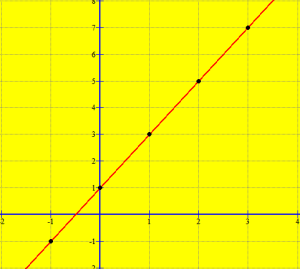 Vërtetohet (por ne do ta pranojmë pa vërtetim tani për tani) që grafiku i çdo funksioni linear është një bashkësi pikash që ndodhen në një drejtëz. Për ta vërtetuar këtë mjafton të gjejmë dy pika të saj, pra mjafton të gjejmë vlerat e funksionit për dy vlera të ndryshores.Raste të veçanta të funksionit linearRasti a = 0Në këtë rast, funksioni y = ax + b merr formën y = b për çdo vlerë të x. Grafiku i tij është një bashkësi pikash që ndodhet në një drejtëz paralele me boshtin ox.ShembullNdërtojmë grafikun e funksionit y = 5.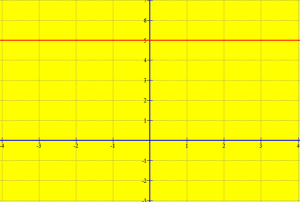 Funksioni përpjestimorPërkufizim: “Funksionin e dhënë me formulën y = ax, ku , e quajmë funksion përpjestimor”.Funksioni përpjestimor është rast i veçantë i funksionit linear, sepse formula y = ax merret nga formula y = ax + b kur b = 0.Grafiku i funksioni y = ax kalon nga qëndra, sepse për x = 0 do të kemi vlerën y = 0.ShembullJepet funksioni y = 3x. Ndërtoni grafikun e funksionit.ZgjidhjeNdërtojmë tabelën:Ndërtojmë grafikun e funksionit: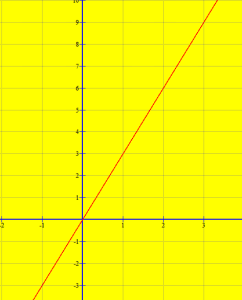 Grafiku i funksionit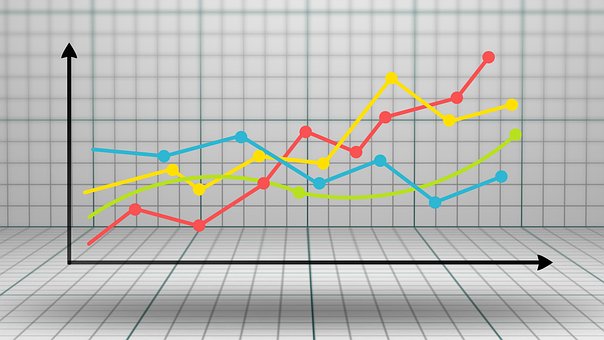 Përkufizim: “ Grafiku i funksionit numerik f në planin koordinativ xOy, quhet bashkësia e të gjitha pikave, që kanë si abshisa fytyrat (elementët e bashkësisë së përcaktimit), kurse si ordinatë kanë vlerat përgjegjëse të funksionit”.Shembull 1Të ndërtohet grafiku i funksionit të dhënë me formulën , ku .Zgjidhje
Gjejmë për çdo vlerë të x vlerën përgjegjëse të funksionit dhe ndërtojmë pastaj tabelën.Do të kemi:Atëherë pika të grafikut të funksionit janë:A (-2, 2) ; B (-1, -1) ; C (0, -2); D (1, -1) ; F (2, 2)Tani ndërtojmë grafikun e funksionit.Në fillim ndërtojmë pikat në grafik: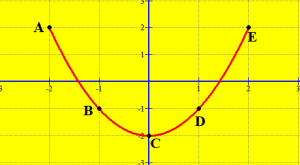 Tani bashkojmë pikat dhe formohet parabola: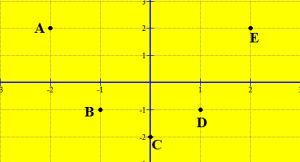 Vërejtje: Në rast se nuk tregohet bashkësia e përcaktimit të funksionit të dhënë me formulë, do të nënkuptojmë që ajo është Q.x-101234y-113579x-10123y-30369x-2-1012y2-1-2-12